Priorities for the WeekWeekly Calendar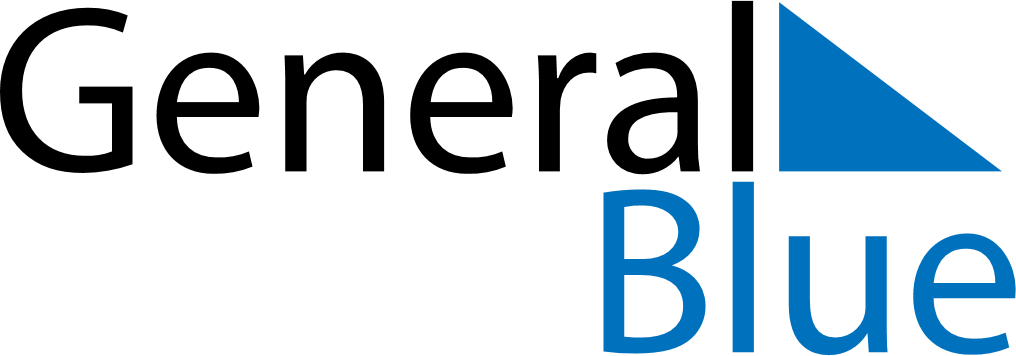 June 17, 2019 - June 23, 2019Weekly CalendarJune 17, 2019 - June 23, 2019Weekly CalendarJune 17, 2019 - June 23, 2019Weekly CalendarJune 17, 2019 - June 23, 2019Weekly CalendarJune 17, 2019 - June 23, 2019Weekly CalendarJune 17, 2019 - June 23, 2019Weekly CalendarJune 17, 2019 - June 23, 2019Weekly CalendarJune 17, 2019 - June 23, 2019MONJun 17TUEJun 18WEDJun 19THUJun 20FRIJun 21SATJun 22SUNJun 236 AM7 AM8 AM9 AM10 AM11 AM12 PM1 PM2 PM3 PM4 PM5 PM6 PM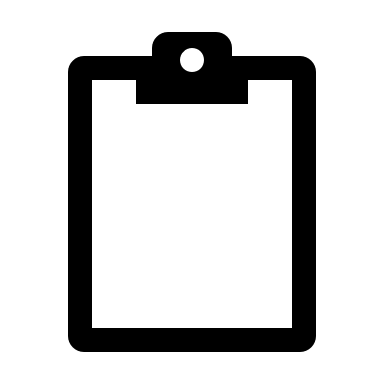 